Інформаційні відомості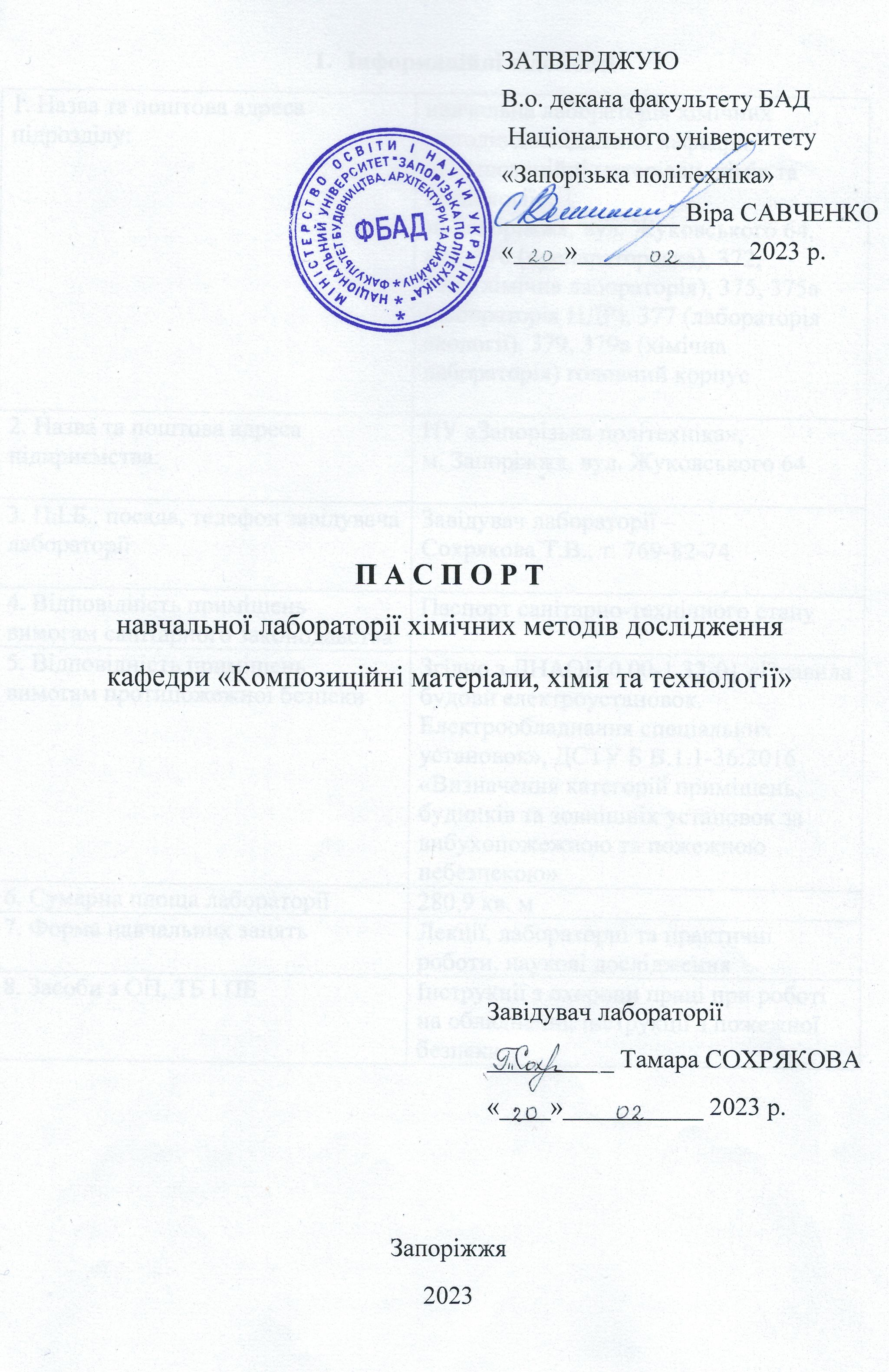 Загальна характеристиканавчальної лабораторії хімічних методів дослідженняПриміщення призначені:для підготовки бакалаврів всіх форм навчання:спеціальності 131 – «Прикладна механіка» освітніх програм «Технології машинобудування», «Обладнання та технології пластичного формування конструкцій машинобудування», «Обладнання та технології ливарного виробництва», «Технології та устаткування зварювання», «Відновлення та підвищення зносостійкості деталей і конструкцій»; спеціальності 132 –  «Матеріалознавство» освітніх програм «Композиційні та порошкові матеріали, покриття», «Прикладне матеріалознавство»; спеціальності 133 – «Галузеве машинобудування» освітніх програм «Колісні та гусеничні транспортні засоби», «Двигуни внутрішнього згорання», «Металорізальні верстати та системи», «Підйомно-транспортні, дорожні, будівельні, меліоративні машини і обладнання»; спеціальності 134 – «Авіаційна та ракетно-космічна техніка» освітніх програм «Авіаційні двигуни та енергетичні установки», «Технології виробництва авіаційних двигунів та енергетичних установок»; спеціальності 136 – «Металургія» освітньої програми «Ливарне виробництво чорних та кольорових металів і сплавів»; спеціальності 275.02 – «Транспортні технології (на залізничному транспорті)» освітньої програми «Транспортні технології (на залізничному транспорті)»; спеціальності 275.03 –  «Транспортні технології (на автомобільному транспорті)» освітньої програми «Транспортні технології (на автомобільному транспорті)»; спеціальності 022 – «Дизайн» освітньої програми «Графічний дизайн», «Дизайн середовища», «Промисловий дизайн»; спеціальності 192 –  «Будівництво та цивільна інженерія» освітньої програми «Промислове і цивільне будівництво»; спеціальності 061 – «Журналістика» освітньої програми «Журналістика».для підготовки магістрів за напрямом 132 –  «Матеріалознавство» освітніх програм «Композиційні та порошкові матеріали, покриття»,  «Прикладне матеріалознавство», «Термічна обробка» всіх форм навчання;організації наукових досліджень для аспірантів і докторантів.В приміщеннях проводяться:1. Лабораторні та практичні заняття з дисциплін: «Хімія та основи екології», «Неметалеві композиційні матеріали»; «Корозія та захист металів»; «Хімія металів»; «Хімія», «Екологія».2. Науково-дослідна робота бакалаврів та магістрів.3. Наукові дослідження викладачів.4. Держдоговірні та держбюджетні науково-дослідні роботи.Обладнання, яке розташоване в приміщеннях, дозволяє виконувати:– фізико-хімічні та аналітичні дослідження, спрямовані на встановлення складу та властивостей речовин;– проведення лабораторних експериментів (у тому числі демонстраційних і віртуальних), спрямованих на встановлення наочного зв'язку між хімічними законами та промисловими, технологічними і екологічними процесами;– виконання науково-дослідницьких робіт хімічного та хіміко-технологічного напрямку;– дослідження корозійних процесів;– вирішення проблем охорони навколишнього середовища та раціонального використання природних ресурсів;– проведення профорієнтаційних заходів.Переміщення і монтаж обладнання виконується згідно діючих нормативних документів (ДСТУ ЕN 61140:2015 «Захист проти ураження електричним струмом. Загальні аспекти щодо установок та обладнання» ; НПАОП 40.1 – 1.01 97 «Правила безпечної експлуатації електроустановок»).Навчальне виробниче обладнанняПлан розміщення обладнання додається.Загальні відомості про навчальну лабораторіюЗагальна площа лабораторії – 280,9 кв.м.Площа на одного студента – 4,5 кв.м.Опалення, вентиляція, вологість та освітлення в лабораторії в межах норми. Стан приміщень лабораторії наведений в паспорті санітарно-технічного стану умов праці лабораторії (додається).Навчально-методичне забезпечення лабораторіїМетодичні вказівки до лабораторних робіт з дисципліни "Хімія" для студентів технічних спеціальностей  денної та заочної форм навчання. / Укл.: В.М. Повзло, О.О. Швець, Т.В. Сохрякова. - Запоріжжя: НУ «Запорізька політехніка», 2022. - 47с. № 9256еОсаул Л.П. Конспект лекцій з дисципліни «Основи загальної екології» для студентів загально інженерних та гуманітарних спеціальностей . – Запоріжжя: ЗНТУ, 2012.-325с.-№ 4669 еМетодичні вказівки для самостійної роботи з курсу “Загальна хімія” для студентів денної та заочної форм навчання всіх спеціальностей. Укл.: Н.І.Пономаренко.- Запоріжжя, ЗНТУ,2003.-96 с. - № 1225Методичні вказівки до лабораторних робіт з дисципліни “Хімія” для студентів технічних спеціальностей: Укл.: М.Ф.Бомбушкар. - Запоріжжя, ЗНТУ,2002. 66 с. -№ 1144Методичні вказівки до лабораторних робіт з дисципліни “Хімія” для студентів технічних спеціальностей - Запоріжжя, ЗНТУ, 2004. 66 с. - № 1436Хімія. Методичні  вказівки, програма, розв’язання типових задач та контрольні завдання для студентів заочної форми навчання інженерно-технічних спеціальностей. Частина І – Запоріжжя: ЗНТУ, 2004.- 70 с. - № 1364Хімія. Методичні вказівки, програма, розв’язання типових задач та контрольні завдання для студентів заочної форми навчання інженерно-технічних спеціальностей. Частина ІІ – Запоріжжя: ЗНТУ, 2004.- 66 с. - № 1365Методичні вказівки до лабораторних робіт з дисципліни “Основи загальної екології“ для студентів всіх спеціальностей всіх форм навчання /Укл.- Л.П.Осаул, О.В.Капітан, Н.І.Пономаренко та ін . Запоріжжя: ЗНТУ, 2007. – с 80. - № 1999Методичні вказівки до лабораторних робіт з дисципліни «Основи загальної екології» для студентів усіх спеціальностей усіх форм навчання /Укл.: Л.П.Осаул, Ю.М.Федорченко, О.В.Капітан та ін. – Запоріжжя: ЗНТУ, 2008.- 66 с. - № 2297Методичні вказівки до виконання лабораторних робіт з дисципліни “Фізична хімія полімерних композиційних матеріалів” для студентів спеціальності 132 “Матеріалознавство” денної форми навчання /Укл.: Л.П.Осаул. - Запоріжжя: ЗНТУ, 2017. - 27с. - №8028еМетодичні вказівки до виконання контрольних робіт з дисципліни “Фізико-хімія полімерних композиційних матеріалів” для студентів спеціальності 132 “Матеріалознавство” заочної форми навчання /Укл.: Л.П.Осаул. – Запоріжжя: ЗНТУ, 2017. – 9 с. - №8027е1. Назва та поштова адреса підрозділу:навчальна лабораторія хімічних методів дослідження кафедри «Композиційні матеріали, хімія та технології»,м. Запоріжжя, вул. Жуковського 64, ауд. 370 (препараторська), 372, 372а(хімічна лабораторія), 375, 375а (лабораторія НДР), 377 (лабораторія екології), 379, 379а (хімічна лабораторія) головний корпус2. Назва та поштова адреса підприємства:НУ «Запорізька політехніка», м. Запоріжжя, вул. Жуковського 643. П.І.Б., посада, телефон завідувача лабораторії:Завідувач лабораторії – Сохрякова Т.В., т. 769-82-744. Відповідність приміщень вимогам санітарного законодавства Паспорт санітарно-технічного стану5. Відповідність приміщень вимогам протипожежної безпекиЗгідно з ДНАОП 0.00-1.32-01 «Правила будови електроустановок. Електрообладнання спеціальних установок», ДСТУ Б В.1.1-36:2016 «Визначення категорій приміщень, будинків та зовнішніх установок за вибухопожежною та пожежною небезпекою»6. Сумарна площа лабораторії280,9 кв. м7. Форма навчальних занятьЛекції, лабораторні та практичні роботи, наукові дослідження8. Засоби з ОП, ТБ і ПБІнструкції з охорони праці при роботі на обладнанні, інструкції з пожежної безпеки№ з/пНайменування обладнання, модельРік виготов-ленняТехнічна характеристика (напруга, струм, потужність, вага, габарити, температура)Препараторська (головний корпус, ауд. 370)Препараторська (головний корпус, ауд. 370)Препараторська (головний корпус, ауд. 370)Препараторська (головний корпус, ауд. 370)1ПК   Artline Business2021U = 220 BI = P = 200 – 300 Втвага = 6 кг            t = от +10о  до +35оС2 ПК Roma РС/CPU Intel Celeron  2019U =  220 BI = P = 200 – 300 Втвага =             t = от +10о  до +35оС3ПК Roma РС Cel 2002U =  220 BI = P = 200 – 300 Втвага =             t = от +10о  до +35оС4БФП Canon i-SENSYS MF 112, A42020 U =  220 BI = P = 200 – 300 Втвага = 8 кг            t = от +10о  до +35оС5 Дистилятор    Д- 101999U = 220 BI = 60-P = 3+ 0.3 кВтвага =  300 х 320 х t = от + 10о до +35оС8Ваги лабораторні ВЛК- – М1986U = 220 BI = 60-вага =             370 х 220 х t = от + 5о  до + 20оС9Електроплитка «Термія» - ЕПЧ 2-2,2/2202004U = 220 BI = 10AP = 1,2 кВтt =  до + 170оСХімічна лабораторія (головний корпус, ауд. 372)Хімічна лабораторія (головний корпус, ауд. 372)Хімічна лабораторія (головний корпус, ауд. 372)Хімічна лабораторія (головний корпус, ауд. 372)7Сушильна шафа з терморегулятором1964U =220 BI = 10AP = 500 Втвага =             520 х 585 х t =  до 250оС8Шафа витяжна19742110 х 2500 х 7859Випрямляч В-1973U =220 BI = 10AP = 500 Втвага =             350 х 200 х 10Електроплитка «Термія» - ЕПЧ 2-2,2/2202004U = 220 BI = 10AP = 1,2 кВтt =  до + 170оСХімічна лабораторія (головний корпус, ауд. 372а)Хімічна лабораторія (головний корпус, ауд. 372а)Хімічна лабораторія (головний корпус, ауд. 372а)Хімічна лабораторія (головний корпус, ауд. 372а)11Електрична муфельна піч1963U =220 BI = 10AP = 2600 Втвага =             460 х 440 х t =  до 1000оС12Сушильна шафа з терморегулятором1964U =220 BI = 10AP = 300 Вт355 х 270 х t =  до 150оС13Шафа витяжна19742110 х 2500 х 78514Випрямляч В-1973U =220 BI = 10AP = 500 Втвага =             350 х 200 х 15Електроплитка «Термія» - ЕПЧ 2-2,2/2202004U = 220 BI = 10AP = 1,2 кВтt =  до + 170оСЛабораторія НДР (головний корпус, ауд. 375)Лабораторія НДР (головний корпус, ауд. 375)Лабораторія НДР (головний корпус, ауд. 375)Лабораторія НДР (головний корпус, ауд. 375)17Хроматограф лабораторний газовий «Цвет – 100»1974U =220 BI = 10AP = 3 кВтвага =             490 х 250 х t = от+50 до + 400оС18Хроматограф лабораторний «Селміхром – 1»1998U =220 BI = 10AP = 2 кВтвага =             800 х 550 х t = от +10 до + 35оС19Ваги аналітичні АДВ – 1964U =8 BI = 10AP = 35 Втвага =             420 х 420 х t =  + 20 + 10оС20Ваги аналітичні АДВ – 1964U =8 BI = 10AP = 35 Втвага =             420 х 420 х t =  + 20 + 10оС21Ваги аналітичні АДВ – 1964U =8 BI = 10AP = 35 Втвага =             420 х 420 х t =  + 20 + 10оС22Ваги аналітичні АДВ – 1964U =24 BI = 10AP = 35 Втвага =             420 х 420 х t =  + 20 + 10оСВаги AS 220 R22019U =99-242 BР =24 B∙Авага = 6,0 кг            t =  + 10 + 40оСклас точності ІІ23Ваги 1957вага = 1,5 кг           130 х 210 х 200 ммt =  + 20 + 10оС24Ваги1957вага = 1,5 кг            130 х 210 х 200 ммt =  + 20 + 10оС25Ваги 1957вага = 1,5 кг            130 х 210 х 200 ммt =  + 20 + 10оС26Ваги 1957вага = 1,5 кг            30 х 210 х 200 ммt =  + 20 + 10оС27Іономір І - 1201992U =220 BI = 10AP = 2 кВтt =  20 + 5оС28Шафа витяжна19842070 х 2510 х 78529Електроплитка «Термія» - ЕПЧ 2-2,2/2202004U = 220 BI = 10AP = 1,2 кВтt =  до + 170оСЛабораторія НДР (головний корпус, ауд. 375а)Лабораторія НДР (головний корпус, ауд. 375а)Лабораторія НДР (головний корпус, ауд. 375а)Лабораторія НДР (головний корпус, ауд. 375а)ПК Roma РС Cel 2002U =  220 BI = P = 200 – 300 Втвага =             t = от +10о  до +35оС31Принтер Epson      LX-3002000U =100 - 220 BI = P = 200 – 300 Втвага =             t = от +10о  до +35оС32Спектрофотометр атомно-абсорбційний С-115 ПК1997U =220 BI = 10AP = 0,35 кВтвага =             1010 х 500 х t = от  +15 до + 25оС33Шафа витяжна19742070 х 2510 х 785Лабораторія екології (головний корпус, ауд. 377)Лабораторія екології (головний корпус, ауд. 377)Лабораторія екології (головний корпус, ауд. 377)Лабораторія екології (головний корпус, ауд. 377)34Колориметр-нефелометр фотоелектричний  ФЕК-56-М1975U =8 BI = 10AP = 35 Вт35Фотометр фотоелектричний КФК – 31991U =8 BI = 10AP = 60 Втвага =             500 х 360 х 36Універсальний іономір ЕВ – 741981U =220BI = 10AP = 50 Втвага =             260 х 260 х 37Ультразвуковий диспергатор УЗДН-АU =220BI = 10AP = 50 Вт38Ультразвуковий диспергатор УЗДН-АU =220BI = 10AP = 50 ВтХімічна лабораторія (головний корпус, ауд. 379)Хімічна лабораторія (головний корпус, ауд. 379)Хімічна лабораторія (головний корпус, ауд. 379)Хімічна лабораторія (головний корпус, ауд. 379)39Шафа витяжна19842500 х 1810 х 94040Сушильна шафа з терморегулятором1963U =220 BI = 10AP = 500 Втвага =             385 х 472 х t = от +40 до +200оС41Випрямляч  В-1973U =220 BI = 10AP = 500 Втвага =             350 х 200 х 42Електроплитка ХЕЛП-62001U =220 BI = 10AP = 0,8 кВтвага =             300 х 294 х t =  до 200оСХімічна лабораторія (головний корпус, ауд. 379а)Хімічна лабораторія (головний корпус, ауд. 379а)Хімічна лабораторія (головний корпус, ауд. 379а)Хімічна лабораторія (головний корпус, ауд. 379а)43Шафа витяжна19842500 х 1810 х 94044Сушильна шафа з терморегулятором1963U =220 BI = 10AP = 500 Втвага =             385 х 472 х t = от +40 до +200оССушильна шафа з терморегулятором1963U =220 BI = 10AP = 500 Втвага =             385 х 472 х t = от +40 до +200оС46Випрямляч В-1973U =220 BI = 10AP = 500 Втвага =             350 х 200 х 47Електроплитка ХЕЛП-62001U =220 BI = 10AP = 0,8 кВтвага =             300 х 294 х t =  до 200оСВикладацька (головний корпус, ауд. 380)Викладацька (головний корпус, ауд. 380)Викладацька (головний корпус, ауд. 380)Викладацька (головний корпус, ауд. 380)48ПК Pеntium 1661997U =100 - 220 BI = P = 200 – 300 Втвага =             t = от +10о  до +35оС